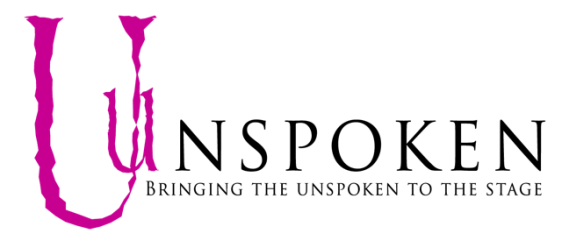 Standing order form To set up a regular standing order donation, please complete this form and return to kate.unspoken@gmail.comOur Details Account Name:UNSPOKEN	Account Number:77415480	Sort code: 090153Your DetailsTitle:Forename:Surname:Tel:Email:We promise not to share any of your details with third party organisationsI would like to make a regular gift via Standing Order of: £5 		£10		 £20		 Other _____ MonthlyWe will debit the above amount from your account on or around the 1st of each monthBank DetailsFull Name of your bank/ building societyAddress: Postcode: Name(s) of account holder(s): Account No: Branch sort code: 21a Muswell Road, London N10 2BJEmail : kate.unspoken@gmail.comThe Unspoken Project is a Community Interest Company : 09176073